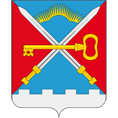 ПОСТАНОВЛЕНИЕАДМИНИСТРАЦИИ МУНИЦИПАЛЬНОГО ОБРАЗОВАНИЯСЕЛЬСКОЕ ПОСЕЛЕНИЕ АЛАКУРТТИ КАНДАЛАКШСКОГО  РАЙОНАВ соответствии с Федеральным законом от 06.10.2003г. № 131- ФЗ «Об общих принципах организации местного самоуправления в РФ», п о с т а н о в л я ю:Внести изменения в порядок ликвидации аварийных ситуаций в системах теплоснабжения с учетом взаимодействия тепло-, электро-, топливо- и водоснабжающих организаций, потребителей, тепловой энергии, ремонтно-строительных и транспортных организаций, утверждённый постановлением администрации сельского поселения Алакуртти Кандалакшского района от 24.10.2017 № 159.  В приложении 1 заменить слова «ООО УК Гарант», на «ООО Трио». В приложении 1 заменить слова «ООО "УК Феникс"» на «ООО Трио». В приложении 1 исключить слова «ОАО «ДСУ № 3». В приложении 1 заменить слова «ЖЭ(К)О №2 Мончегорск Филиал ФГБУ ЦЖКУ по ОСК СФ Минобороны России» на «ООО Теплонорд».   Контроль за исполнением настоящего постановления оставляю за собой.И.о. главы администрации сельского поселения Алакуртти                                                                              Ю.В. ЖидзикПриложение  к постановлению администрациимуниципального образования  сельское поселение Алакурттиот 17.12.2018  №  177ПОРЯДОК ЛИКВИДАЦИИаварийных ситуаций в системах теплоснабжения с учетом взаимодействия тепло-, электро-, топливо- и водоснабжающих организаций, потребителей, тепловой энергии, ремонтно-строительных и транспортных организаций, а также органов местного самоуправленияДанный порядок предусматривает действие оперативного и дежурного персонала электро-, водо- и теплоснабжающих предприятий, обслуживающих организаций и персонала потребителей в пределах сельского поселения Алакуртти при возникновении аварий и инцидентов на источниках теплоснабжения.Установить следующую схему информирования администрации муниципального образования сельского поселения Алакуртти о случившихся авариях, инцидентах в сетях тепло-, водо, электроснабжения потребителей:Персонал тепло, водо- и электроснабжающих предприятий, обслуживающих организаций при ликвидации аварий и инцидентов руководствуется утвержденными локальными инструкциями. Вмешательство в действия персонала органов самоуправления не допускается.Решение о привлечении к производству работ по ликвидации аварийных режимов дополнительных сил и средств может быть принято администрацией с.п. Алакуртти.По окончанию ликвидации аварии, устранения инцидента дежурный персонал тепло-, водо-, электроснабжения предприятий, задействованных обслуживающих и прочих организаций в течение трех часов передает в службу ЕДДС – 151 уточненную информацию о выявленных причинах аварийного режима, принятых мерах, надежности схемы снабжения потребителей в послеаварийном режиме.от17.12.2018№177О внесении изменений в порядок ликвидации аварийных ситуаций в системах теплоснабжения с учетом взаимодействия тепло-, электро-, топливо- и водоснабжающих организаций, потребителей, тепловой энергии, ремонтно-строительных и транспортных организаций, утверждённый постановлением администрации сельского поселения Алакуртти Кандалакшского района от 24.10.2017 № 159.О внесении изменений в порядок ликвидации аварийных ситуаций в системах теплоснабжения с учетом взаимодействия тепло-, электро-, топливо- и водоснабжающих организаций, потребителей, тепловой энергии, ремонтно-строительных и транспортных организаций, утверждённый постановлением администрации сельского поселения Алакуртти Кандалакшского района от 24.10.2017 № 159.О внесении изменений в порядок ликвидации аварийных ситуаций в системах теплоснабжения с учетом взаимодействия тепло-, электро-, топливо- и водоснабжающих организаций, потребителей, тепловой энергии, ремонтно-строительных и транспортных организаций, утверждённый постановлением администрации сельского поселения Алакуртти Кандалакшского района от 24.10.2017 № 159.О внесении изменений в порядок ликвидации аварийных ситуаций в системах теплоснабжения с учетом взаимодействия тепло-, электро-, топливо- и водоснабжающих организаций, потребителей, тепловой энергии, ремонтно-строительных и транспортных организаций, утверждённый постановлением администрации сельского поселения Алакуртти Кандалакшского района от 24.10.2017 № 159.О внесении изменений в порядок ликвидации аварийных ситуаций в системах теплоснабжения с учетом взаимодействия тепло-, электро-, топливо- и водоснабжающих организаций, потребителей, тепловой энергии, ремонтно-строительных и транспортных организаций, утверждённый постановлением администрации сельского поселения Алакуртти Кандалакшского района от 24.10.2017 № 159.№ п\пВозможные аварии и инцидентыИсточник информацииСхема информированияВремя прохождения информации, мин.Дополнительно привлекаемые подразделения1Аварийная остановка котельнойДежурный персонал ЖЭ(К)О №2 Мончегорск Филиал ФГБУ ЦЖКУ по ОСК СФ Минобороны РоссииСлужба ЕДДС 151, администрация с.п. Алакуртти30По согласовании с администрацией МО с.п. Алакуртти2Отключение ведомственных объектов (теплопунктов), если время отключения сетей более 8 часовДежурный персонал ЖЭ(К)О №2 Мончегорск Филиал ФГБУ ЦЖКУ по ОСК СФ Минобороны РоссииСлужба ЕДДС 151, администрация с.п. Алакуртти15По согласовании с администрацией МО с.п. Алакуртти3Введение ограничения в тепло-электроснабжении или ограничения теплоснабжающих предприятий на период свыше 4-х часовДежурный персонал ЖЭ(К)О №2 Мончегорск Филиал ФГБУ ЦЖКУ по ОСК СФ Минобороны России, РЭС Александровский Филиал «Северо-Западный» ОАО Оборонэнерго Служба ЕДДС 151, администрация с.п. Алакуртти15Обслуживающие организации и персонал потребителей по мере необходимости4Аварии на сетях инженерно-энергетического комплекса, повлекшие изменения нормального жизнеобеспечения поселенияДежурный персонал ЖЭ(К)О №2 Мончегорск Филиал ФГБУ ЦЖКУ по ОСК СФ Минобороны России, РЭС Александровский Филиал «Северо-Западный» ОАО Оборонэнерго Служба ЕДДС 151, администрация с.п. Алакуртти15Обслуживающие организации по мере необходимости5Аварийные отключения тепловых сетей с прекращением, теплоснабжения коммунально-бытовых потребителейДежурный персонал ЖЭ(К)О №2 Мончегорск Филиал ФГБУ ЦЖКУ по ОСК СФ Минобороны России, РЭС Александровский Филиал «Северо-Западный» ОАО Оборонэнерго Служба ЕДДС 151, администрация с.п. Алакуртти1 часПерсонал коммунально-бытовых потребителей6Аварийное отключение электроснабжения потребителей 1 категрии, в т.ч. КотельныхДежурный персонал ЖЭ(К)О №2 Мончегорск Филиал ФГБУ ЦЖКУ по ОСК СФ Минобороны России, РЭС Александровский Филиал «Северо-Западный» ОАО Оборонэнерго Служба ЕДДС 151, администрация с.п. Алакуртти10Персонал коммунально-бытовых потребителей7Отключения от системы от системы теплоснабжения многоквартирных жилых домов, если ожидаемое время отключения составляет 8 часов и более (при низких температурах - 4 часа и более)Дежурный персонал ЖЭ(К)О №2 Мончегорск Филиал ФГБУ ЦЖКУ по ОСК СФ Минобороны России, РЭС Александровский Филиал «Северо-Западный» ОАО Оборонэнерго, ООО "Гарант +", ООО "УК Феникс"Служба ЕДДС 151, администрация с.п. Алакуртти30Персонал коммунально-бытовых потребителей 8Аварийное отключение горячего или холодного водоснабжения 2-х и более жилых домов, если ожидаемое время отключения составляет 4 часа и болееДежурный персонал ЖЭ(К)О №2 Мончегорск Филиал ФГБУ ЦЖКУ по ОСК СФ Минобороны России, РЭС Александровский Филиал «Северо-Западный» ОАО Оборонэнерго, ООО "Гарант +", ООО "УК Феникс"Служба ЕДДС 151, администрация с.п. Алакуртти15Персонал коммунально-бытовых потребителей 9Разлив ртути в жилом или общественном зданииФилиал ФГУЗП "Центр гигиены и эпидемиологии Мурманской области в Кандалакшском и Терском районах т. 8(81533)31575", УК ООО "Гарант+", ООО "УК Феникс"Служба ЕДДС 151, администрация с.п. Алакуртти15Филиал ФГУЗП "Центр гигиены и эпидемиологии Мурманской области в Кандалакшском и Терском районах т. 8(81533)31575,Управляющие компании, Аварийно-спасательный отряд г. Кандалакши 8(81533)93537 или 11210Пожар на нефтехранилищеГОУ "Кандалакшское территориальное подразделение ГПС МО", дежурный персонал ПО "Мурманское" АО ГУ ЖКХСлужба ЕДДС 151, администрация с.п. Алакуртти10ГОУ "Кандалакшское территориальное подразделение ГПС МО" т. 8(81533) 54217 или 01, Аварийно-спасательный отряд г. Кандалакша т. 8(81533)93537 или 11211Пожары в жилых и производственных зданиях; лесные пожары в границах населенного пункта с.п. АлакурттиГОУ "Кандалакшское территориальное подразделение ГПС МО", Управляющие компании, население поселенияСлужба ЕДДС 151, администрация с.п. Алакуртти10ГОУ "Кандалакшское территориальное подразделение ГПС МО" т. 8(81533) 54217 или 01, Аварийно-спасательный отряд г. Кандалакша т. 8(81533)93537 или 11212Катастрофы, дорожно-транспортные происшествия на автотранспортеОГИБДД Межрайонный отдел МВД РФ "Кандалакшский", Межрайонный отдел МВД России "Кандалакшский"Служба ЕДДС 151, администрация с.п. Алакуртти20ОГИБДД Межрайонный отдел МВД РФ "Кандалакшский" т. 8(81333)94545 или 02, Межрайонный отдел МВД России "Кандалкшский" т. 8(81533)94545 или 02, ГОУ "Кандалакшское территориальноек подразделение ГПС МО" т. 8(81533)54217 или 0, Аварийно-спасательный отряд г. Кандалакша т. 8(81533)93537 или 11213Ураганы, ветры, снежные заносыОАО "ДСУ № 3", МКУ "МЦ Алакуртти"Служба ЕДДС 151, администрация с.п. Алакуртти30ОАО "ДСУ № 3" т. 8(81533)45000, МКУ "МЦ Алакуртти" т. 8(81533)53550